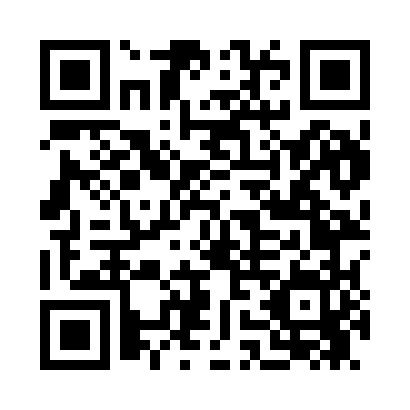 Prayer times for Algoso, California, USASat 1 Jun 2024 - Sun 30 Jun 2024High Latitude Method: Angle Based RulePrayer Calculation Method: Islamic Society of North AmericaAsar Calculation Method: ShafiPrayer times provided by https://www.salahtimes.comDateDayFajrSunriseDhuhrAsrMaghribIsha1Sat4:175:4212:544:428:069:312Sun4:165:4212:544:428:069:323Mon4:165:4112:544:428:079:324Tue4:165:4112:544:428:089:335Wed4:155:4112:544:438:089:346Thu4:155:4112:554:438:099:347Fri4:155:4112:554:438:099:358Sat4:145:4012:554:438:109:369Sun4:145:4012:554:438:109:3610Mon4:145:4012:554:448:119:3711Tue4:145:4012:564:448:119:3712Wed4:145:4012:564:448:119:3813Thu4:145:4012:564:448:129:3814Fri4:145:4012:564:458:129:3915Sat4:145:4012:564:458:139:3916Sun4:145:4012:574:458:139:4017Mon4:145:4112:574:458:139:4018Tue4:145:4112:574:458:139:4019Wed4:145:4112:574:468:149:4120Thu4:145:4112:574:468:149:4121Fri4:145:4112:584:468:149:4122Sat4:155:4212:584:468:149:4123Sun4:155:4212:584:478:149:4124Mon4:155:4212:584:478:159:4125Tue4:165:4212:594:478:159:4126Wed4:165:4312:594:478:159:4127Thu4:165:4312:594:478:159:4128Fri4:175:4412:594:488:159:4129Sat4:175:4412:594:488:159:4130Sun4:185:441:004:488:159:41